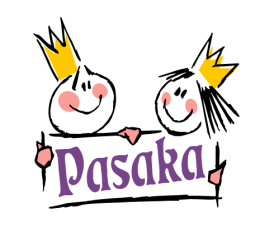 Mažeikių lopšelis – darželis2022 M. K O V A S2022 m. kovo 1 d. 14.00 val. vyks teisinės gairės „Mobingas darbovietėje: teisininko patarimai, kaip jį nustatyti, įrodyti ir išvengti, kol jis nesunaikino organizacijos“.Advokatas V. Mačiulis tam paruošė teisines gaires.Dalyvauja direktorė Zita Siliūnienė.2022 m. kovo 8 d. 10.00 val. vyks ilgalaikės kvalifikacijos tobulinimo programos „Efektyvi komunikacija – sėkmingo ugdomojo vadovavimo prielaida“ III modulio seminaras „Motyvacija ir savimotyvacija – kūrybiškumui, veiklumui, pozityvaus mikroklimato kūrimui“.Lektorė - švietimo ir verslo konsultantė, nepriklausoma žurnalistė Lidija Laurinčiukienė.Mažeikių „Ventos“ progimnazijoje. Dalyvauja direktoriaus pavaduotoja ugdymui Alina Petravičienė.2022 m. kovo 9 d. 13.00 val. informacinis-konsultacinis renginys „Vidaus kontrolės politika: formavimas ir įgyvendinimas viešuosiuose juridiniuose asmenyse“ (Zoom platformoje).Lektorė-vadybos sistemų departamento konsultantė Elena Taločkaitė.Dalyvauja direktorė Zita Siliūnienė.2022 m. kovo 14 d. 12.30 val. įstaigoje vyks mokymai „Pirmos pagalbos suteikimas“.Dalyvauja lopšelio-darželio bendruomenė.2022 m. kovo 15 d. 12.30 val. Mažeikių švietimo centre vyks ikimokyklinio ugdymo įstaigų direktorių pavaduotojų metodinis užsiėmimas „Harmonijos kvadratas“.Lektorė psichologė Elena Šmitienė. Dalyvauja direktoriaus pavaduotoja ugdymui Alina Petravičienė.2022 m. kovo 29 d., 10.00 val. Mažeikių rajono švietimo, kultūros ir sporto skyriuje vyks ikimokyklinių įstaigų vadovų pasitarimas.Dalyvauja direktorė Zita Siliūnienė.                 (Registro liudijimas Nr. 83108)